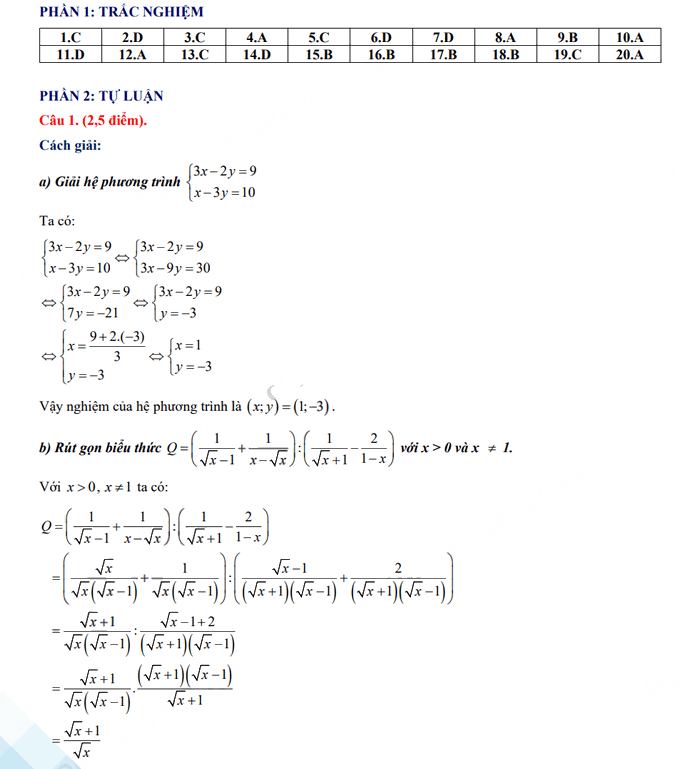 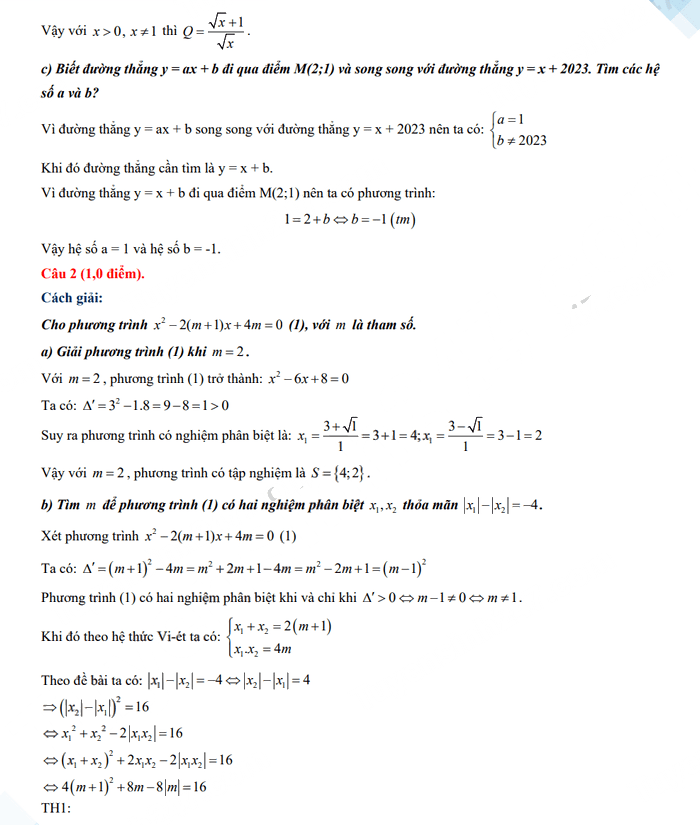 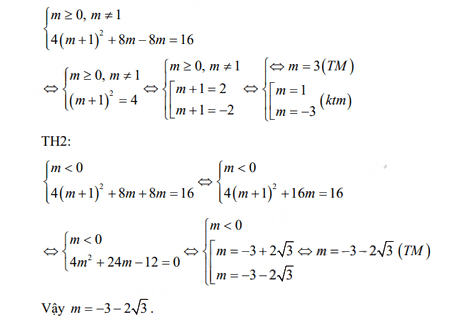 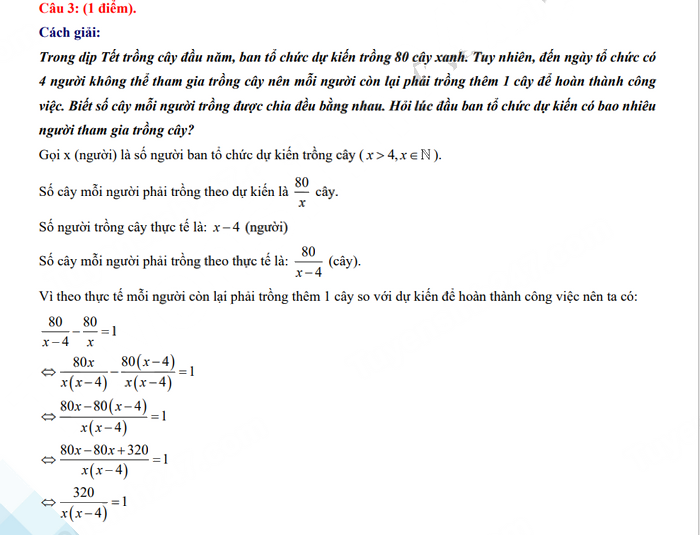 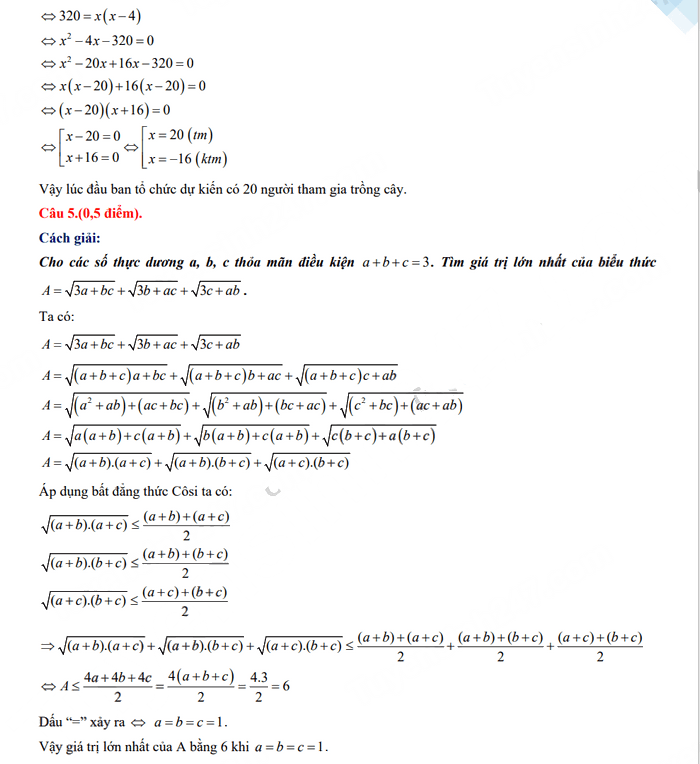 Câu 4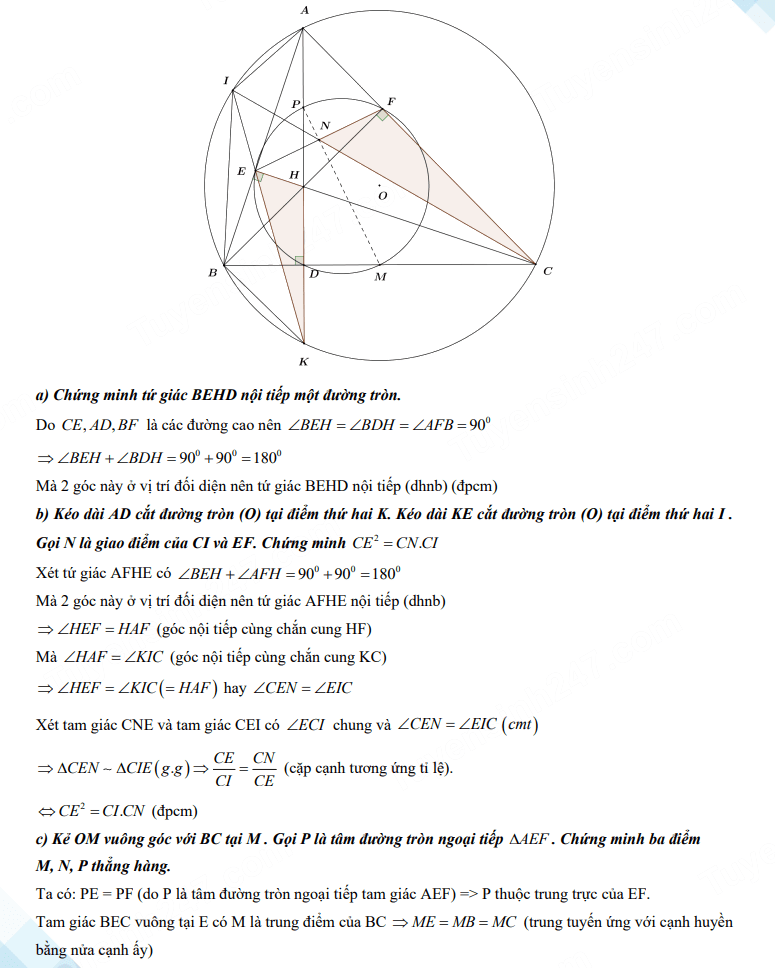 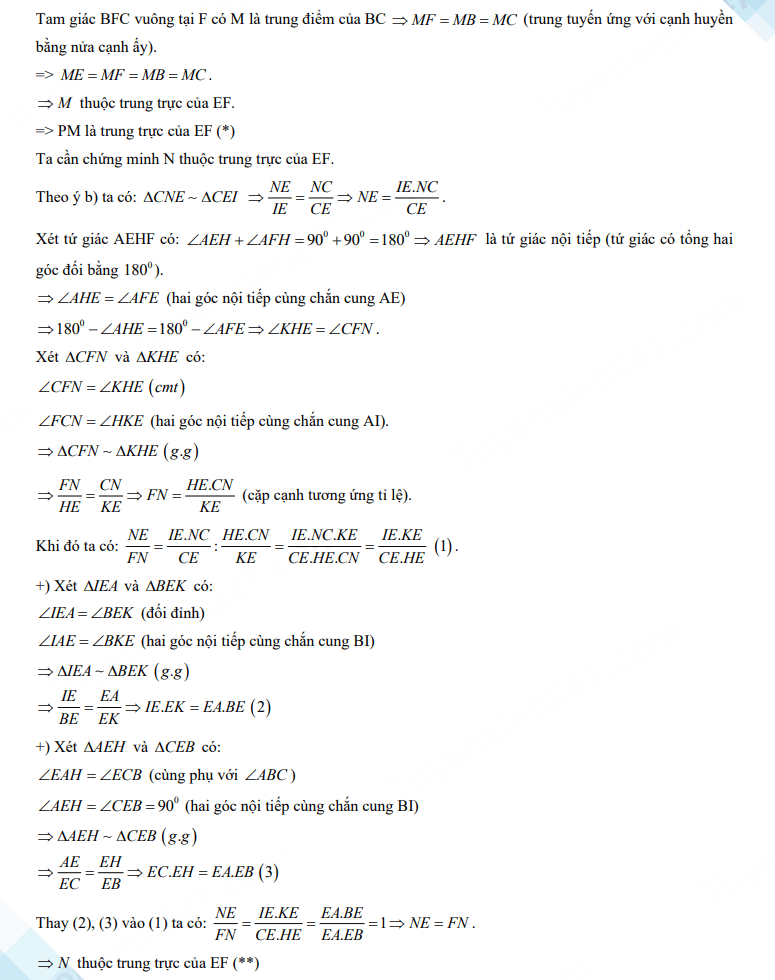 Từ (*) và (**) => M, N, P thẳng hàng (đpcm).